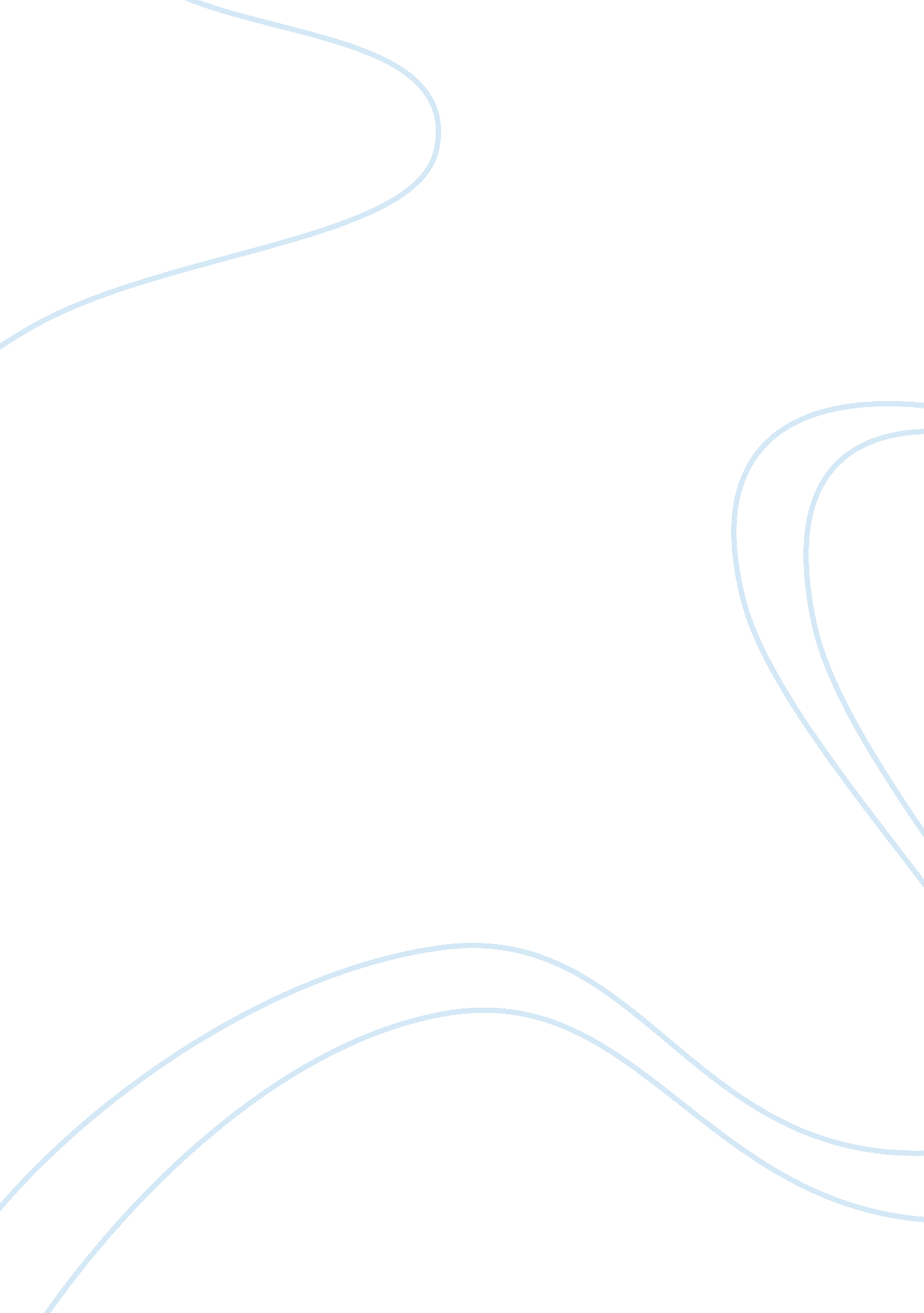 Brand nameBusiness, Company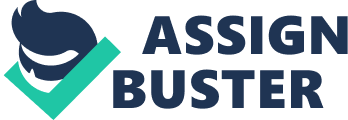 As stated in " Brand Durability Challenged" (201 1) people usually feel connected with andloyaltyto the brands that have been in the market for many years. " Credibility, quality and consistency' (Moisakos, 201 1) of the old brand can build consumer loyalty. The connection between people and brands might be the reason why most people usually buy the same thing over and over. This idea can be related to Civilian(2007)g's idea that people usually buy things that they know about because they feel safe and comfortable with, and they think those products are good. According to Westbound (201 0), it has been discovered that more than half of the consumers who participated in the latest consumer survey decided what brands to buy at the store. If there are two products with same prices, they often choose the one with a brand because many people use it. To illustrate, Caviar (2007) reports that a study by Stanford University found that when the exact samefoodwas given to children-the only difference being the container in which it was served-, most of the children said that the food that was in McDonald's packaging tasted better. In other words, people have a mind-set that products with brands have better quality than those without brands. On the other hand, according to the article " Are you wastingmoneyon brand names" Consumer Reports has done a survey and seventeen percent Of participants thought that name brand food contained more nutritious than other products. However, it is discovered that there are no big differences between nutrition of the tested products which are both brand name products and store brand products. Many consumers are proud of themselves when they use brand names products. These products usually include cars, clothes, and electronic devices. People have good feelings when buying those products. They feel confident to go out of their house with Nikkei shoes, Levies t-shirt, and Gucci bag. Those are popular brands for clothing and they are very expensive. People go shopping for these brands because they want to show off and feel rich. A great example is about the t-shirts. Nikkei t-shirts are more expensive than other t-shirt without brand, but people still want to pay more for it. Martin (2003) reports that even though Nikkei is accused of labor abuse, Nikkei still succeeds in building image of its brand. A lot of people still feel good with it, and they still buy its products. This makes it obvious how much consumers treasure their identification with the image of Nikkei. On the other hand, it is obvious that if a product or a brand has a bad image, not many people will want to buy that product or that brand because they think that it might lower their look. The image Of the brand is an important factor Of consumer's purchasing decision. In the civilization, most people like to follow the majority because they like to be part of the group. In Caviar's article, Dan Goldstein, an assistant professor of marketing at London Business School, says that " People tend to believe, If I've heard of [a product] before, it's probably because it's popular, and popular things are good. " This quote shows that people in today's world like popular things. Brand names are usually popular and people purchase them because of their popularity. Advertising is one way to introduce a product to consumers. According to Marksman(2011), people were requested to see a line of BBS (BOBBY), but there was also a " b" in some lines(Bobby). They were asked to count the line with " b". Before each line was shown, fifty' percent of the respondents saw the brand name of the ice tea. After the test was done, people, again, were asked to choose the drinks. The choices are the ice tea and water. People who were thirsty chose to drink the ice tea more than water. The example can demonstrate that advertising can also be a part of reasons why people choose a particular product. Reputation is not only the reason why people choose to buy a brand name product, but design of sound and logo of the brand name is also another important factor. 